1.1.Pielikums, 1.§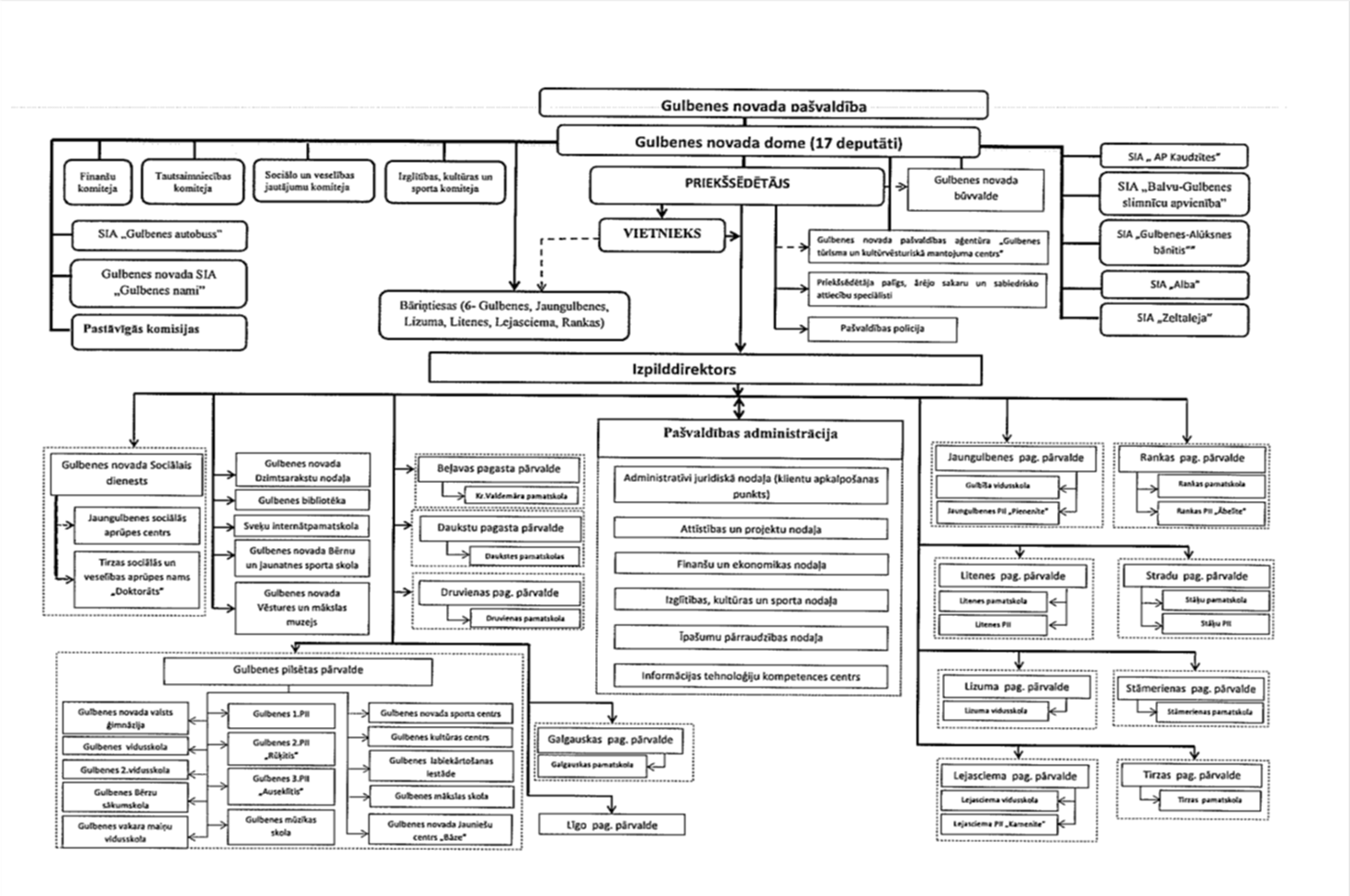 